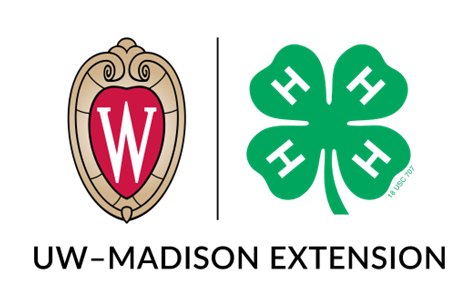 Template Bylaws for 4-H Clubs		                				Updated August 2022Instructions: • Fill in the blank spaces.             • [Bracketed text in italics are instructions or text to replace with club specific information.]• Remove highlighted text, instructions, and examples when you are finished.• Bylaws should be reviewed annually with club membership.   Type of club:   (https://4h.extension.wisc.edu/opportunities/clubs/)4-H Community Club-Multi Project4-H Community Club-Single Project4-H Afterschool Club4-H Classroom Club4-H Military ClubArticle I. NameThe name of this 4-H Club shall be [Insert Name Here] 4-H Club. This organization is chartered under the University of Wisconsin–Madison Division of Extension [insert county].Article II. Purpose4-H is a youth-driven, volunteer-supported program which empowers youth to reach their full potential working and learning in partnership with caring adults. The mission of 4-H is to provide meaningful opportunities for all youth and adults to work together to create sustainable community change. The purpose of a 4-H Club is to provide positive youth development opportunities to meet the needs of young people to experience belonging, mastery, independence, and generosity.Article III. MembershipMembership of this club shall consist of youth enrolled in the club during the 4-H Program Year.  Section 3.1  	4-H membership is open to all youth beginning in 5K (five-year-old Kindergarten) through one year beyond high school graduation and not to extend beyond the age of 19 as of December 31st of the enrollment year.* 4-H is open to any youth regardless of race, color, creed, religion, sex, national origin, disability, ancestry, sexual orientation, pregnancy, marital or parental status.*Although this is Wisconsin 4-H policy, club membership can be constrained based on grade for programmatic reasons.  For example, a Classroom Club can be open to only youth in the 4th Grade.Section 3.2	 The 4-H Club Membership Year is October 1st -September 30th. Youth may join at any time; however, participation in some opportunities may be limited based on member enrollment date.Section 3.3 	4-H Clubs will have a voting membership that are 4-H youth (see Section 3.1). Section 3.4 	Requirements to hold a 4-H charter and be recognized as a 4-H Club in Wisconsin 4-H are found here: 4-H Name, Emblem & Club Policies https://4h.extension.wisc.edu/resources/wisconsin-4-h-policies/4-h-name-and-emblem/Article VI. Youth Leadership [Option 1]:	 The 4-H club will have a Leadership Team of youth that share leadership roles and responsibilities. (Examples: Cloverbud clubs or clubs with young membership.)[Option 2]: 	The 4-H club will have an opportunity for all youth to have a voice in planning for the activities of the club. (Examples: Afterschool or in-school clubs)AND/OR[Option 3]: 	The youth officers of this 4-H Club shall be: (Examples: Community Clubs with a wide range of ages. Officers' roles may vary by club.)Section 4.1  Election of Officers [applicable for option 3, Youth Leadership]If an officer is unable to finish their term, they should notify their president and club leader. An election will be held at the next regular club meeting.Section 4.2  Qualification for Officers [Optional for option 3, Youth Leadership]Section 4.3  Duties of Officers [Applicable for option 3, Youth Leadership]PresidentThe president shall work with the Club Leader (see Article V) and officer team to create the agenda for each meeting. The president shall conduct the business meeting. Vice-President [in some circumstances, the VP could be the President-Elect]In the absence of the president, the vice-president/president-elect shall conduct the business meeting.  In coordination with the Club Leader, the vice-president/ president-elect helps facilitate the Annual Charter Application process with the club. The vice president/president-elect shall help the president in their duties as needed. (for example: develop the agenda, set the club program calendar for the year, etc.)SecretaryThe secretary shall keep attendance records for each meeting and send them to the Extension Office. Per county policy, submit minutes to the Extension Office. Treasurer Section 4.4  Removal of OfficersArticle V. Adult Leadership4-H Volunteers serve in a variety of educational and leadership roles that provide quality positive 4-H programs for youth.Section 5.1  	The primary adult volunteer role is Club Leader. Club Leader(s) are approved and/or appointed by the 4-H Program Educator. Additional, and optional, adult volunteer leadership roles include Activity Leader, Project Leader, Committee Leader and Club Enrollment Coordinator. Job descriptions are posted on the State 4-H website— https://4h.extension.wisc.edu/?s=role+descriptionSection 5.2  	All adult volunteers are required to annually enroll/re-enroll and complete all steps in the Wisconsin 4-H Youth Protection Process to become an approved 4-H Volunteer. Some roles require additional training opportunities. Find more details on volunteer requirements on the website— https://4h.extension.wisc.edu/resources/volunteer-resources/4-h-foundations/become-a-volunteer/Section 5.3  	Adult volunteers are responsible for ensuring that the club follows Wisconsin 4-H Financial Policies— https://4h.extension.wisc.edu/resources/wisconsin-4-h-policies/financial-management/ Article VI. MeetingsSection 6.1 	The regular meetings of this club will be held consistently  [Add in the time and location of the meetings and include how and when club members will be informed about club calendar]Section 6.2:  Quorum	A quorum must be present when business is transacted.  [Insert the club’s definition of a quorum. See examples below.][X]% of enrolled members in attendance will constitute a quorum (for example 25% of enrolled members in attendance will constitute a quorum OR 40% of enrolled members in attendance will constitute a quorum)OR[X] number of members will constitute a quorum (for example: 5 members will constitute a quorum OR 10 members will constitute a quorum)Article VII. Decision Making RulesYouth members’ voices are centered in the club’s decision-making. Section 7.1  [Insert the club’s rules for running the meeting and making decisions. See examples below.] [Note: There are many different ways to run your business meeting and structure votes.  It doesn’t matter HOW club members vote, but that they have a voice in decisions.  [Robert’s Rules of Order shall govern the business meetings of the club.]OR[All club business shall be conducted based on the philosophy of mutual respect. Simple majority rules will apply. Club members are entitled to one vote per member.]Section 7.2 [Insert any other rules for voting or meeting management. See examples below.][Voting on the business of the club may be conducted by those in attendance at the meeting either in person or by virtual meeting.]  [The club officers may decide to use other decision-making processes as appropriate to the decision under consideration.]Article VIII. Club Year The club operates on both a 4-H program year and a fiscal year model.Section 8.1:  The 4-H Club Year   The Wisconsin 4-H membership year is defined as October 1st -September 30th for the purpose of definition in Wisconsin 4-H Policies. Section 8.2:  The 4-H Club Fiscal Year   The Wisconsin 4-H fiscal year is defined as July 1st-June 30th. Article IX. AmendmentsArticle X. Dissolution ClauseUpon dissolution of the 4-H Club any assets must be turned over to a recognized 4-H club/unit/group, with the approval of the county 4-H Program Educator consistent with Wisconsin 4-H in the Institute for Positive Youth Development approved financial practices and policy. Club dissolutions must be recorded in the 4-H club meeting minutes and communicated with the 4-H Program Educator.Review and Approval Signatures Club bylaws should be reviewed annually with the Club membership. The 4-H Program Educator must review and sign these bylaws after they are updated and voted on for approval.Club Name:_______________________________________	County: _____________________________Date Approved by Membership: _________________________________________________________________________________________President				   (printed name)				     Date
_____________________________________________________________________Secretary				   (printed name)			                Date_____________________________________________________________________ Club Leader(s)			     (printed name)				     DateThese bylaws have been approved and are consistent with WI 4-H Policy, Mission, and Values._____________________________________________________________________Educator				    (printed name)				     DateThe University of Wisconsin–Madison does not discriminate in its employment practices and programs and activities on a variety of bases including but not limited to: age, color, disability, national origin, race, or sex. For information on all covered bases, the names of the Title IX and Americans with Disabilities Act Coordinators, and the processes for how to file a complaint alleging discrimination, please contact the Office of Compliance, 361 Bascom Hall, 500 Lincoln Drive, Madison WI 53706, Voice 608-265-6018, (relay calls accepted); Email: uwcomplianceoffice@wisc.edu. © 2019 Board of Regents of the University of Wisconsin System